UIL One Act Play ContestRegion IV, Conference 4A April 12, 2019Contest Manager: 	Eric Pinon	(361)-510-1825 cell	epinon@banqueteisd.netSite:	Gregory-Portland High School	4601 Wildcat Dr.	Portland, Tx 78374Site Contact:	Madison O’Brien	(210)-315-2323 cell	mobrien@g-pisd.orgRehearsal Date:	Friday, April 12, 2019Contest Date:	Friday, April 12, 2019Critic Panel Judges:	Missey Head	960 Warren Drive	Prosper, TX 75078	Sammy Green	43 Summer Crest Circle	The Woodlands, TX 77381	Bill Doll7564 Wiley LnFrisco, TX 75036Entry Fee: 	See Invoice below and make checks payable to Gregory Portland DramaDirector’s Meeting: 	 A115 (O’Brien Room)Loading In:Someone from the host site will meet you and your company at the loading door. Once you have loaded in, please move your truck across the street by the football field. Following the performance, someone from the host site will show you the room assigned to your company for your use during the contest. To get to the loading dock drive along the front of the school, at the end of the school before exiting onto Wildcat you will see a small parking lot with double doors this is the loading dock. Please Note: A one-time admission charge of $10 will be collected from anyone not listed on the Online Enrollment. Please inform all high school administrators that this charge applies to them, as well. UIL monies paid to each high school district does not include Area, Regional, and State competitions. Please inform all of your supporters: Due to years past, NO CHECKS WILL BE ACCEPTED.Rehearsal Schedule Square: Each school will be assigned a square in which to store their items in following rehearsal and prior to their performance. Each box is measured 8x10Dressing Rooms:Each school will have a dressing area assigned for their use during the contest. Each school may unload into their dressing room space the day of the contest. Rooms are not equipped with make-up mirrors, so please bring your own. Please keep and leave the dressing room clean and neat. Admission to the Performance:There will be a $10 charge for admission ($5 for students with ID). LATE COMERS WILL BE SEATED ONLY IN THE BACK OF THE THEATRE. Please make family and friends aware of this. All cast/crew/alternates/directors/bus drivers will be given a badge that will serve as their ticket to see any performances they desire. These badges must be returned at end of day. Also, in order to maintain the proper atmosphere for a live performance, please inform all guest that no photography or video may be taken during the performances. Stage and Lighting:Please see the attached diagram. Lighting cues will be pre-programed upon request and must be submitted no later than April 10th at 3:30p.m. Please follow the attached guidelines and submit to BOTH contest manager and site contact. Sound:If you wish to use our sound system, please bring with you your music or effects recorded on a CD in an MP3 file format. We have two CD players and the capability to run sound using an auxiliary cord. Unit Set:The approved UIL unit set will be available at the contest site. Also available will be two door units, three French door units, and two window units. All door and window units will not have a header attached. Please do not drag the unit set during rehearsal or performance. Loading Departure:Loading out can begin immediately following your performance or after the last show has performed.Please be advised that this is a regular school day for us and students will be transitioning from their classes on a bell schedule. I would advise that you stay clear of the hallways and restrooms during passing periods. Also be advised that any guests (including students) may need to go through metal detectors upon entry to the school.Thank you for allowing us to host your competition! Break a leg!UIL OAP MEET LIGHTING LOOk SHEETCharlotte Brown Performing Arts CenterUsing the GPHS Light Plot, indicate the percentage of intensity for each look. Percentages should be indicated in increments of 5, from 10% to 100% or “F” (Full). Washes are available in red, green, amber, and blue but are a full stage wash and cannot be isolated to an area. EXAMPLE:   LOOK #   ALOOK #1LOOK #2LOOK #3LOOK #4LOOK #5LOOK #6LOOK #7LOOK #8LOOK #9LOOK #10LOOK #11LOOK #12LOOK #13LOOK #14LOOK #15LOOK #16LOOK #17LOOK #18LOOK #19LOOK #20Which background will you be using? (Check one)CycBlack CurtainWill you bring additional lighting equipment [must meet limitations of 1033 (c)(2)(F)] YesNoIf yes, please describe (Type of equipment, number of electrical outlets required, etc.)CUE LISTPlease use the spaces below to list cues, the look associated with each cue and the time (length of time for cue to be completed). EXAMPLECUE 1 Look 1 Time: 10 secCUE 2 Look 2 Time: 5 secCUE 3 Look 1 Time: 8 Sec 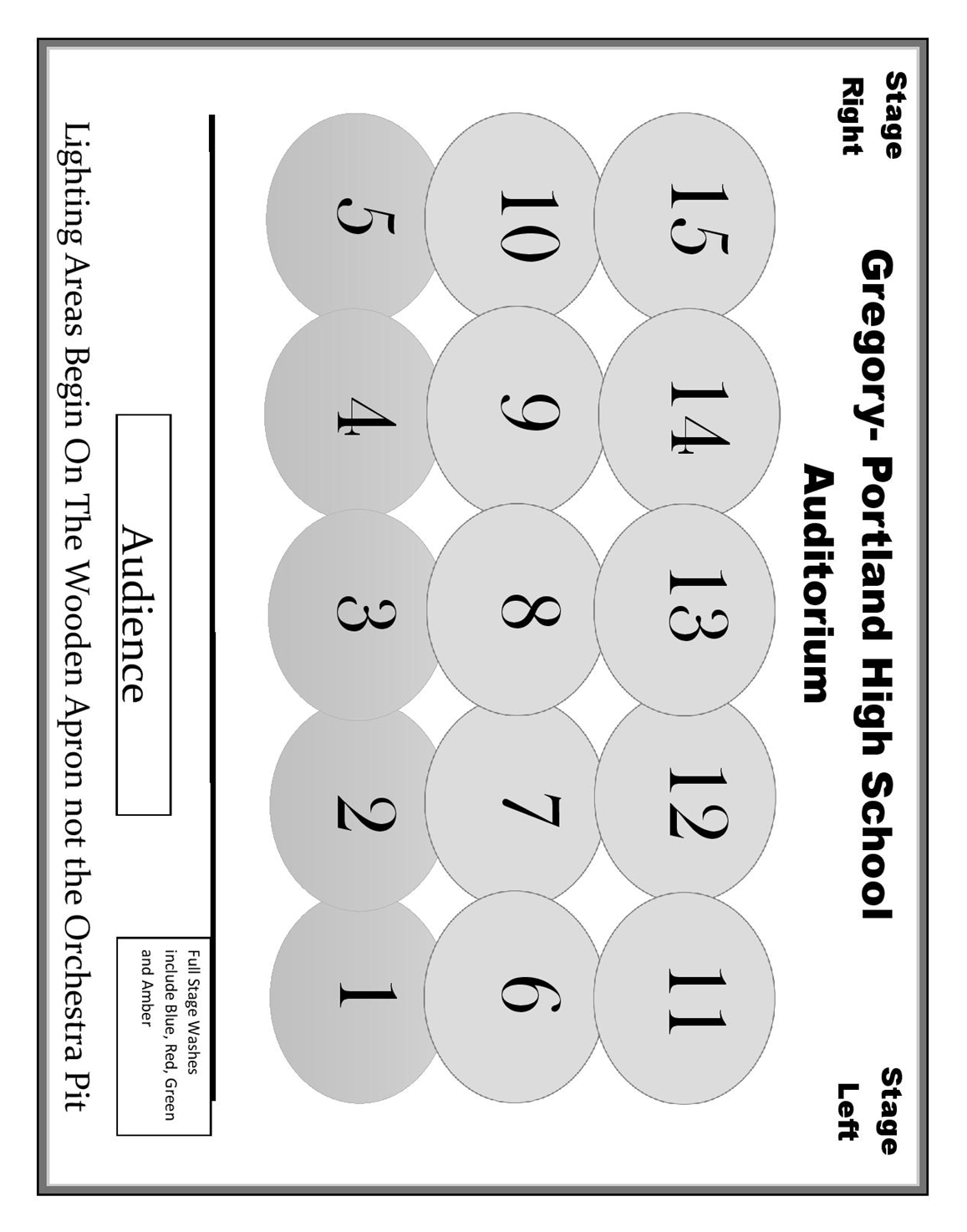 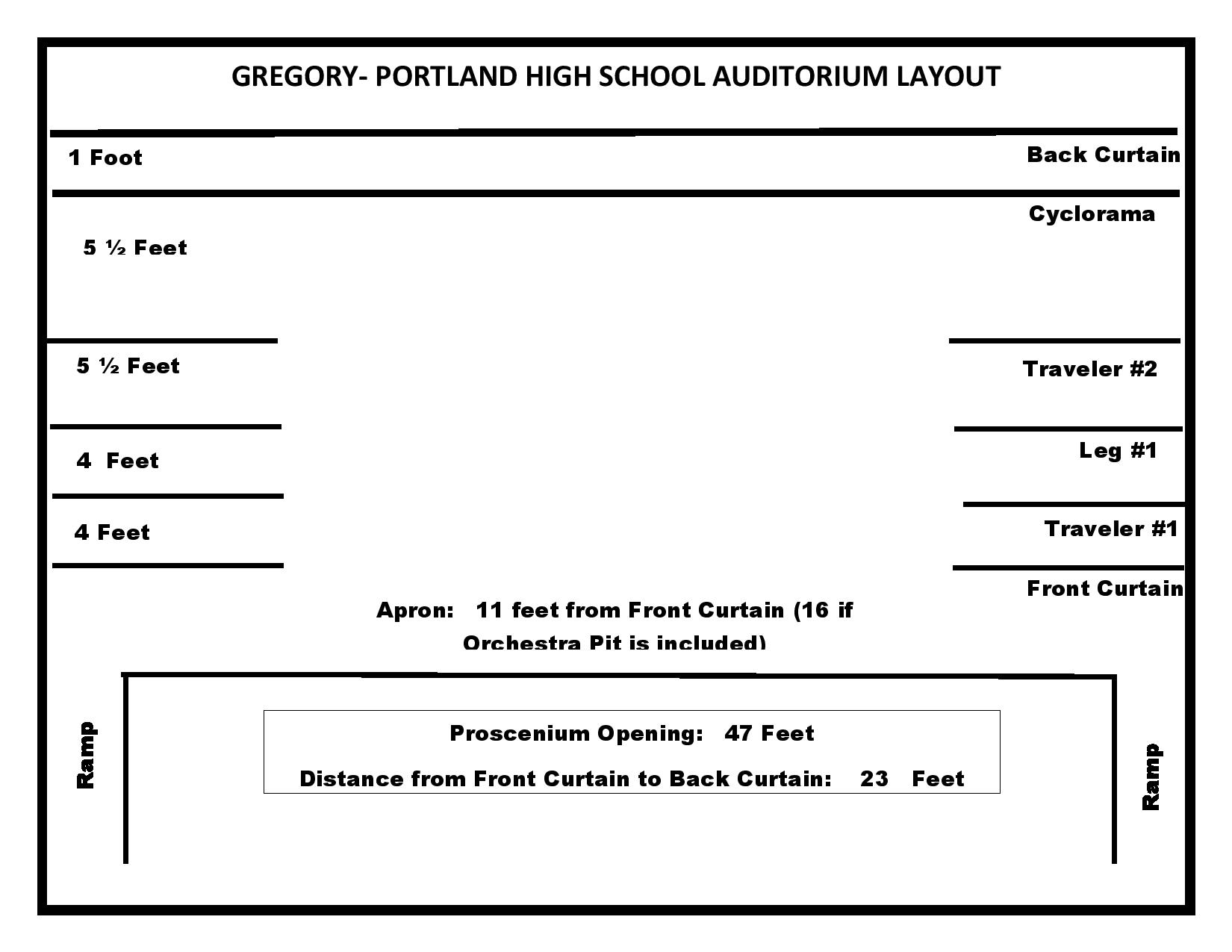 SchoolPerformance Order Arrival/DockRehearsal Time Friday, April 121 B6:00 am6:30 a.m. – 7:25 a.m.2 C7:00 am7:30 a.m. -8:25 a.m.2 B8:00 am8:30 a.m. – 9:25 a.m.1 A9:00 am9:30 a.m. -10:25 a.m. 1 C10:00 am10:30 a.m. – 11:25 a.m. 2 A11:00 am11:30 a.m. – 12:25 a.m. 4601 Wildcat DrivePortland, Texas361-777-4251 ext 6003 Apirl 12, 2019For Schools involved in UIL 4A Region One Act Play Competition. Please make checks payable to Gregory-Portland Drama. Contact: Madison O’Brien or Salena PereidaHotel for Judges754.00Travel for Judges773.52Judges Fees400.001200.00Contest Manager Fees750.00Awards455.62Meals for Site Crew, Contest Manager, Time Keepers, & Judges400.00Spike Tape35.004368.14÷6 schools$728.02AreasAreasAreasAreasAreasAreasAreasAreasAreasAreasAreasAreasAreasAreasAreasStage WashStage WashStage WashStage WashBack/Cyc WashBack/Cyc WashBack/Cyc WashBack/Cyc Wash123456789101112131415RGBARGAB807580805060201590F70AreasAreasAreasAreasAreasAreasAreasAreasAreasAreasAreasAreasAreasAreasAreasStage WashStage WashStage WashStage WashBack/Cyc WashBack/Cyc WashBack/Cyc WashBack/Cyc Wash123456789101112131415RGBARGABAreasAreasAreasAreasAreasAreasAreasAreasAreasAreasAreasAreasAreasAreasAreasStage WashStage WashStage WashStage WashBack/Cyc WashBack/Cyc WashBack/Cyc WashBack/Cyc Wash123456789101112131415RGBARGABAreasAreasAreasAreasAreasAreasAreasAreasAreasAreasAreasAreasAreasAreasAreasStage WashStage WashStage WashStage WashBack/Cyc WashBack/Cyc WashBack/Cyc WashBack/Cyc Wash123456789101112131415RGBARGABAreasAreasAreasAreasAreasAreasAreasAreasAreasAreasAreasAreasAreasAreasAreasStage WashStage WashStage WashStage WashBack/Cyc WashBack/Cyc WashBack/Cyc WashBack/Cyc Wash123456789101112131415RGBARGABAreasAreasAreasAreasAreasAreasAreasAreasAreasAreasAreasAreasAreasAreasAreasStage WashStage WashStage WashStage WashBack/Cyc WashBack/Cyc WashBack/Cyc WashBack/Cyc Wash123456789101112131415RGBARGABAreasAreasAreasAreasAreasAreasAreasAreasAreasAreasAreasAreasAreasAreasAreasStage WashStage WashStage WashStage WashBack/Cyc WashBack/Cyc WashBack/Cyc WashBack/Cyc Wash123456789101112131415RGBARGABAreasAreasAreasAreasAreasAreasAreasAreasAreasAreasAreasAreasAreasAreasAreasStage WashStage WashStage WashStage WashBack/Cyc WashBack/Cyc WashBack/Cyc WashBack/Cyc Wash123456789101112131415RGBARGABAreasAreasAreasAreasAreasAreasAreasAreasAreasAreasAreasAreasAreasAreasAreasStage WashStage WashStage WashStage WashBack/Cyc WashBack/Cyc WashBack/Cyc WashBack/Cyc Wash123456789101112131415RGBARGABAreasAreasAreasAreasAreasAreasAreasAreasAreasAreasAreasAreasAreasAreasAreasStage WashStage WashStage WashStage WashBack/Cyc WashBack/Cyc WashBack/Cyc WashBack/Cyc Wash123456789101112131415RGBARGABAreasAreasAreasAreasAreasAreasAreasAreasAreasAreasAreasAreasAreasAreasAreasStage WashStage WashStage WashStage WashBack/Cyc WashBack/Cyc WashBack/Cyc WashBack/Cyc Wash123456789101112131415RGBARGABAreasAreasAreasAreasAreasAreasAreasAreasAreasAreasAreasAreasAreasAreasAreasStage WashStage WashStage WashStage WashBack/Cyc WashBack/Cyc WashBack/Cyc WashBack/Cyc Wash123456789101112131415RGBARGABAreasAreasAreasAreasAreasAreasAreasAreasAreasAreasAreasAreasAreasAreasAreasStage WashStage WashStage WashStage WashBack/Cyc WashBack/Cyc WashBack/Cyc WashBack/Cyc Wash123456789101112131415RGBARGABAreasAreasAreasAreasAreasAreasAreasAreasAreasAreasAreasAreasAreasAreasAreasStage WashStage WashStage WashStage WashBack/Cyc WashBack/Cyc WashBack/Cyc WashBack/Cyc Wash123456789101112131415RGBARGABAreasAreasAreasAreasAreasAreasAreasAreasAreasAreasAreasAreasAreasAreasAreasStage WashStage WashStage WashStage WashBack/Cyc WashBack/Cyc WashBack/Cyc WashBack/Cyc Wash123456789101112131415RGBARGABAreasAreasAreasAreasAreasAreasAreasAreasAreasAreasAreasAreasAreasAreasAreasStage WashStage WashStage WashStage WashBack/Cyc WashBack/Cyc WashBack/Cyc WashBack/Cyc Wash123456789101112131415RGBARGABAreasAreasAreasAreasAreasAreasAreasAreasAreasAreasAreasAreasAreasAreasAreasStage WashStage WashStage WashStage WashBack/Cyc WashBack/Cyc WashBack/Cyc WashBack/Cyc Wash123456789101112131415RGBARGABAreasAreasAreasAreasAreasAreasAreasAreasAreasAreasAreasAreasAreasAreasAreasStage WashStage WashStage WashStage WashBack/Cyc WashBack/Cyc WashBack/Cyc WashBack/Cyc Wash123456789101112131415RGBARGABAreasAreasAreasAreasAreasAreasAreasAreasAreasAreasAreasAreasAreasAreasAreasStage WashStage WashStage WashStage WashBack/Cyc WashBack/Cyc WashBack/Cyc WashBack/Cyc Wash123456789101112131415RGBARGABAreasAreasAreasAreasAreasAreasAreasAreasAreasAreasAreasAreasAreasAreasAreasStage WashStage WashStage WashStage WashBack/Cyc WashBack/Cyc WashBack/Cyc WashBack/Cyc Wash123456789101112131415RGBARGABAreasAreasAreasAreasAreasAreasAreasAreasAreasAreasAreasAreasAreasAreasAreasStage WashStage WashStage WashStage WashBack/Cyc WashBack/Cyc WashBack/Cyc WashBack/Cyc Wash123456789101112131415RGBARGAB